पीएम श्री केन्द्रीय विद्यालय हेब्बाल, बेंगलूरु PM SHRI KENDRIYA VIDYALAYA HEBBAL, BENGALURUसूचना-पुस्तिका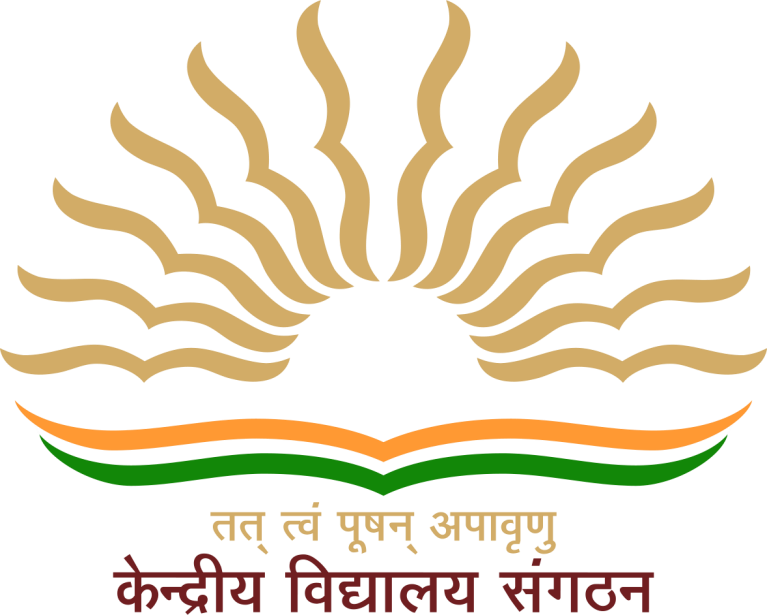 Information-Bookletअंशकालिक संविदात्मक पैनल के लिए साक्षात्कार(सत्र: 2024-25)Interview for Part- Time Contractual Panel (Session : 2024-25)महत्वपूर्ण बिंदु / IMPORTANT NOTEन्यूनतम  और  अधिकतम  आयु  सीमा  क्रमशः  18 से   65 वर्ष  होगी।Minimum and Maximum age limit shall be 18 and 65 years respectively.साक्षात्कार में भाग लेने के लिए कोई टीए/डीए का भुगतान नहीं किया जाएगा। No TA/DA will be paid for attending interview.पारिश्रमिक और काम के घंटे केवीएस मानदंडों के अनुसार होंगे। Remuneration and working hours would be as per KVS norms.अलग-अलग पदों के लिए अलग-अलग आवेदन स्वीकार किए जाएंगे ।Separate applications will be accepted for different post.हिंदी और अंग्रेजी माध्यम में शिक्षण में प्रवीणता आवश्यक है।Proficiency in teaching in Hindi and English medium is required.कंप्यूटर ज्ञान वांछनीय है।Computer Knowledge is desirable.यह साक्षात्कार 2023-24 सत्र में पीएम श्री केंद्रीय विद्यालय एम. ई. जी. एवं केंद्र में विभिन्न पदों के लिए  आवश्यकता होने पर अंशकालिक संविदात्मक  पैनल तैयार करने के लिए है तथा केवीएस में नियमित नियुक्ति  प्राप्त करने का कोई अधिकार नहीं  देता।This interview is only for preparing a panel of different posts to be engaged on purely part time contractual basis as and when required in PM SHRI K V HEBBAL during the academic year 2024-25 and does not confer any right to get regular appointment in KVS.साक्षात्कार में उपस्थित होने के लिए पंजीकरण आवश्यक है और यह 08:00 पूर्वाह्न से 09:00 बजे तक होगा ।Registration is essential to appear in the interview and it will be from 08:00 AM to 09:00 am.साक्षात्कार की प्रक्रिया निर्धारित तिथि को सुबह 08:00 बजे से शुरू होगी।Interview process would start from 08:00 AM onward on stipulated date. उम्मीदवार विधिवत भरे हुए पंजीकरण फॉर्म, तथा अपने मूल दस्तावेजों की  स्व-सत्यापित  फोटोकॉपी  एवं सत्यापन के लिए मूल प्रति के साथ साक्षात्कार में उपस्थित होंगे।Candidate would appear in the interview with duly filled registration form, self-attested photocopies of the documents with its original for verification.Page 2नियम और शर्तेंTERMS AND CONDITIONSपीएम श्री केन्द्रीय विद्यालय हेब्बाल अनुबंध के आधार पर  टीजीटी और पीआरटी के रिक्त पदों को भरने के लिए आवेदन आमंत्रित करता है।  नर्स, काउंसलर, कोच (विभिन्न खेलों के लिए),  स्पेशल एजुकेटर, कंप्यूटर इंस्ट्रक्टर और म्यूजिक कोच नृत्य प्रशिक्षक, कन्नड़ शिक्षक और योगा शिक्षक के संविदा पदों के लिए भी आवेदन आमंत्रित किए जा रहे  हैं। PM SHRI Kendriya Vidyalaya Hebbal invites applications to fill the vacancies of PGTs, TGTs, PRTs and Balvatika teachers on contractual basis. Applications are also invited for the contractual posts of Nurse, Counsellor, Coaches (for different games), Special Educators, Computer Instructors, Music Coach, Dance Trainer, Kannada Teacher, German Teacher and Yoga Master.सामान्य नियम और शर्तें /  GENERAL TERMS AND CONDITIONS1.आवेदकों की शैक्षिक योग्यता केन्द्रीय विद्यालय संगठन द्वारा निर्धारित मानदंडों के अनुसार होनी चाहिए। Educational qualifications will be as per KVS norms.2. न्यूनतम और अधिकतम आयु सीमा क्रमश: 18 वर्ष से 65 वर्ष होगी।Minimum and maximum age limit shall be 18 years to 65 years respectively.3. आवेदन पत्र के साथ शैक्षिक योग्यता और अनुभव प्रमाण पत्र की स्वप्रमाणित फोटोकॉपी जमा करनी होगी। Self-attested photocopies of the educational qualifications and experience certificates should be submitted with the application.4.साक्षात्कार के समय सत्यापन के लिए मूल दस्तावेज लाने अनिवार्य है।Original documents should be brought for verification at the time of interview.5.  संविदा शिक्षकों की सेवाएं नियमित शिक्षकों की नियुक्ति तक अथवा शैक्षणिक सत्र की समाप्ति तक, जो भी पहले हो, तक ली जाएगी। तथापि, यदि उनका कार्यनिष्पादन संतोषजनक नहीं है तो उनकी सेवाएं पहले भी समाप्त की जा सकती हैं।The contractual teachers would be engaged till such time the regular teacher joins or the end of the academic session, whichever is earlier. However, their services can be terminated earlier if their performance is not satisfactory.6. उम्मीदवारों को कंप्यूटर का कार्यसाधक ज्ञान होना चाहिए और Google क्लासरूम, Google मीट, क्लासरूम लाइव   आदि जैसे     प्लेटफॉर्म का उपयोग करने में सक्षम होना चाहिए। उन्हें पारंपरिक और ऑनलाइन दोनों तरीकों का उपयोग करके हाइब्रिड मोड में पढ़ाने में भी सक्षम होना चाहिए।The candidates must have working knowledge of computer and must be capable of teaching in hybrid mode using the platforms provided by KVS, like Google Classroom, GoogleMeet, Classroom live, etc. 7. ड्रेस कोड- प्रत्येक शिक्षक को यह सुनिश्चित करना चाहिए कि उसकी पोशाक साफ, स्वच्छ और गरिमापूर्ण हो। उसे किसी भी परिस्थिति में इस तरह के कपड़े नहीं पहनने चाहिए कि वह छात्रों और सहकर्मियों के बीच उत्तेजना, उपहास या दया का पात्र बन जाए ।DRESS CODE- Every teacher shall be clean and trim. She/he shall not be casual and Informal, while on duty. Her/his dress shall be neat and dignified. She/he shall on no account be dressed so as to become an object of excitement or ridicule or pity at the hands of students and colleagues. Page 4पारिश्रमिक का भुगतानPAYMENT OF REMUNERATION1. संविदा शिक्षकों को मासिक आधार पर समेकित भुगतान निम्न दर से किया जायेगा ।Consolidated payment on monthly basis shall be made to the contractual teachers as per the following rate:a. PGT- ₹ 27,500 per monthb. TGT- ₹ 26,250 per monthc. PRT - ₹ 21,250 per monthd.Baalvatika-  ₹21,250 per month e. Computer Instructor (VI to X Classes)- ₹26,250 per monthf. Computer Instructor (III to V classes)- ₹ 21,250 per monthg. Sports Coach (for Primary Classes) - ₹ 21,250 per monthh. Sports Coach (for Secondary/Senior Secondary Classes)-₹ 26,250 per monthi. Special Educator- ₹ 21,250 per monthj. Counsellor- ₹ 26,250 per monthk. Music Coach /Dance trainer- ₹ 21,250 per monthl.YOGA Coach - ₹ 26,250 per monthm. Librarian - ₹ 26,250 per monthn. NURSE - ₹ 750 per working day2. संविदा पर नियुक्त शिक्षकों को नियमित आधार पर नियुक्ति का अधिकार नहीं होगा तथा उन्हें केन्द्रीय विद्यालयों के शिक्षकों के संवर्ग में सम्मिलित नहीं किया जाएगा। यदि किसी विद्यालय में रिक्ति है तो अभ्यर्थी नियुक्ति के लिए कोई दावा नहीं कर सकेगा। नियुक्ति केवल आवश्यकता के आधार पर होगी ।Teachers appointed on contractual basis will have no claim or right for appointment on regular basis, nor will they be a part of the cadre of teachers of Kendriya Vidyalayas.a. संविदा के आधार पर नियुक्त शिक्षक अवकाश वेतन के हकदार नहीं होंगे और शरदीय /शीतकालीन अवकाश के दौरान भुगतान की गणना केवीएस मानदंडों के आधार पर की जाएगी।।Teachers appointed on contractual basis will not be entitled for vacation pay and during Autumn/ Winter Break payment shall be calculated on the basis of KVS norms.b. कार्य दिवस पर अनुपस्थित रहने पर शिक्षक वेतन के हकदार नहीं होंगे। ड्यूटी से अनुपस्थित रहने की स्थिति में भुगतान की गणना केवीएस मानदंडों के आधार पर की जाएगी ।Teachers will not be entitled for pay, if remain absent on working day. In case of absence from duty, payment will be calculated on basis of KVS norms. शिक्षकों के कार्यक्षेत्र का विवरण (टीजीटी, पीआरटी) .JOB  DESCRIPTION OF TEACHERS (TGT, PRT)   संविदा शिक्षक एक नियमित शिक्षक के समान सभी कर्तव्यों का पालन करेंगे। उनके कार्यक्षेत्र के विवरण   में शामिल है -  Contractual teachers will perform all the duties similar to a regular teacher. Their job description includes-1.केवीएस और सीबीएसई मानकों के अनुसार उनके विषय का शिक्षण।      Teaching of their subject as per KVS and CBSE standards.2. कक्षा, गृहकार्य, परीक्षा पत्र, परियोजना कार्य आदि का समय पर जाँच करना ।Timely correction of class and home assignments, test-papers, projects, etc.3.परीक्षा विभाग द्वारा दिए जाने पर विभिन्न परीक्षणों और परीक्षाओं के लिए प्रश्न पत्र तैयार करना।Setting of question papers for various tests and exams, when asked by the Examination Department. 4. पाठ योजना तैयार करना और छात्रों के अकादमिक रिकॉर्ड को बनाए रखना।Preparation of lesson plans and maintain academic record of the students.5. छात्रों को सह-पाठयक्रम गतिविधियों, गृह गतिविधियों, विभिन्न सांस्कृतिक प्रतियोगिताओं आदि के लिए तैयार करना।Preparing the students for co-curricular activities, house activities, various                                                 cultural competitions etc.6. यदि आवश्यक हो तो, विद्यालय के बाहर गतिविधियों के लिए छात्रों का अनुरक्षण करना।                            If required, escorting the students for activities outside Vidyalaya.7. विद्यालय द्वारा सौंपे गए किसी अन्य कार्य पूरा करना Completion of any other work assigned by Vidyalaya.डॉक्टरों और नर्सों की नौकरी का विवरणJOB DESCRIPTION OF DOCTORS AND NURSES1.नर्स की सेवाएं विद्यालय के आधे घंटे पहले और आधे घंटे बाद तक आवश्यक होंगीकुल कार्य अवधि 7 घंटे होगी ।Services of nurses will be required for half hour before and half hour after Vidyalaya hours. Total working hours will be 7 hours.2.प्रस्तावित पारिश्रमिक:/ Proposed remuneration:     नर्स - ₹750 प्रति कार्य दिवस ।Nurse ₹750 per working day3. नर्स छात्रों के लिए सभी कार्य दिवसों पर उपलब्ध होने चाहिए सिवाय छुट्टियों/ब्रेक के दौरान या जब स्कूल किसी अन्य कारण से बंद रहता है ।            Nurse should be available on all working days for the students except during the vacations/ breaks or when the school is closed on other account.4.नर्स साल में दो बार छात्रों का मेडिकल चेकअप करेंगे। Nurse shall do the medical check-up of the students twice a year.5..वे स्कूल में सभी आपात स्थितियों के लिए उपलब्ध रहेंगे ।They shall be available for all emergencies in school.6..वे स्वास्थ्य से संबंधित मुद्दों जैसे मोटापा, कुपोषण, आहार, संचारी रोग, किशोर संबंधी समस्याएं, स्वास्थ्य और स्वच्छता आदि पर सभा और कक्षाओं में जागरूकता कार्यक्रम चलाएंगे । JOB DESCRIPTION OF COUNSELLORS1.  काउंसलर छात्रों के मानसिक स्वास्थ्य को संबोधित करेंगे और आवश्यकता पड़ने पर उन्हें मार्गदर्शन प्रदान करेंगे।Counsellors will address the mental health of the students and provide them guidance as and when required.2. वे जीवन कौशल और मूल्यों को बढ़ाने के लिए जागरूकता कार्यक्रम चलाएंगे।They will carry out awareness programmes to enhance life skills and values.3.  वे छात्रों के व्यवहार पैटर्न को संबोधित करेंगे और स्कूल के अनुशासन में योगदान देंगे।They will address the behavior pattern of the students and contribute to school discipline.4.  उनके काम की प्रकृति में परीक्षा के डर, तनाव प्रबंधन, अध्ययन कौशल और तकनीकी समस्या आदि जैसे विषयों से निपटने के अलावा कम उपलब्धि और उच्च  उपलब्धि प्राप्त करने वाले छात्र शामिल हैं।Their nature of work involves low achieving, under achieving, and high achieving students, besides dealing with topics like examination fear, stress management, study skills and techniques, etc.5.  वे कैरियर मार्गदर्शन प्रदान करेंगे और छात्रों को उनकी रुचियों और क्षमताओं का आकलन करने में मदद करेंगे।They will provide career guidance and help the students in assessing their interests and Aptitudes.कोच, कंप्यूटर प्रशिक्षक के कार्यक्षेत्र  का विवरणJOB DESCRIPTION OFCOACH AND COMPUTER INSTRUCTOR.सभी विषयों के प्रशिक्षक, नियमित शिक्षकों के समान सभी कर्तव्यों का पालन करेंगे उनके नौकरी विवरण में शामिल  हैं।-The instructors and coaches will perform all the duties similar to regular teachers in these subjects. Their job description includes-1.छात्रों में रचनात्मक अभिव्यक्ति/शिक्षण तकनीक, रणनीति और खेल गतिविधियों के प्रासंगिक कौशल/कंप्यूटर कार्यक्षमता में सैद्धांतिक और व्यावहारिक निर्देश प्रदान करने की क्षमता विकसित करनाDeveloping the ability of creative expression/ teaching techniques, tactics and relevant skills of sports activities in students/ to provide theoretical and applied instructions in computer functionality2.  उनके विषयों से संबंधित पाठ योजनाओं का विकास करना।Developing lessons plans related to their subjects3.नियमित शिक्षकों को उनके विषय से संबंधित दक्षता विकसित करने में सहायता करना।Assisting the regular teachers in developing the proficiencies related to their subject4. छात्रों को विभिन्न स्कूल स्तर, क्षेत्रीय स्तर और राष्ट्रीय स्तर की प्रतियोगिताओं के लिए तैयार करना।Preparing the students for various school level, regional level and national level competitions.विशेष शिक्षक के कार्यक्षेत्र  का विवरणJOB DESCRIPTION OF SPECIAL EDUCATOR1.विशेष शिक्षक उन छात्रों के साथ काम करेगा जो सीखने, मानसिक, भावनात्मक या शारीरिक रूप से दिव्यांग हैं ।Special educator will work with students who have learning, mental, emotional or physical disabilities.2.वे सामान्य शिक्षा के पाठों को अनुकूलित करेंगे और दिव्यांग छात्रों को विभिन्न विषय पढ़ाएंगे।They will adapt general education lessons and teach various subjects to students with disabilities.3.वे ऐसे छात्रों को बुनियादी कौशल सिखाएंगे जो उनकी दिन-प्रतिदिन की गतिविधियाँ सुचारू रूप से करने में उनकी मदद करते हैं। They will teach basic skills to such students that help them in performing their day-to- day activities smoothly.4.वे छात्रों की प्रगति पर नज़र रखने के लिए माता-पिता और स्कूल के कर्मचारियों के साथ सहयोग करेंगे।They will collaborate with parents and school staff to track students’ progress.आवश्यक  योग्यताएँREQUIRED QUALIFICATIONS1)  For TGTs:- Essential Qualification: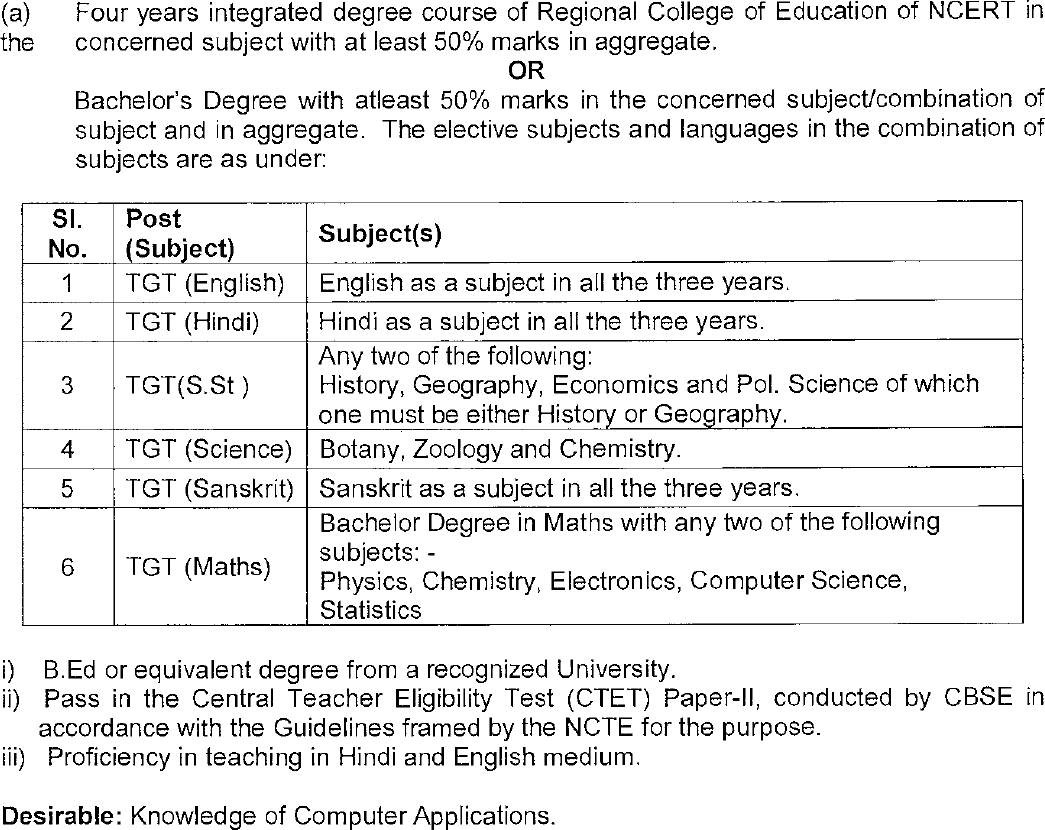 .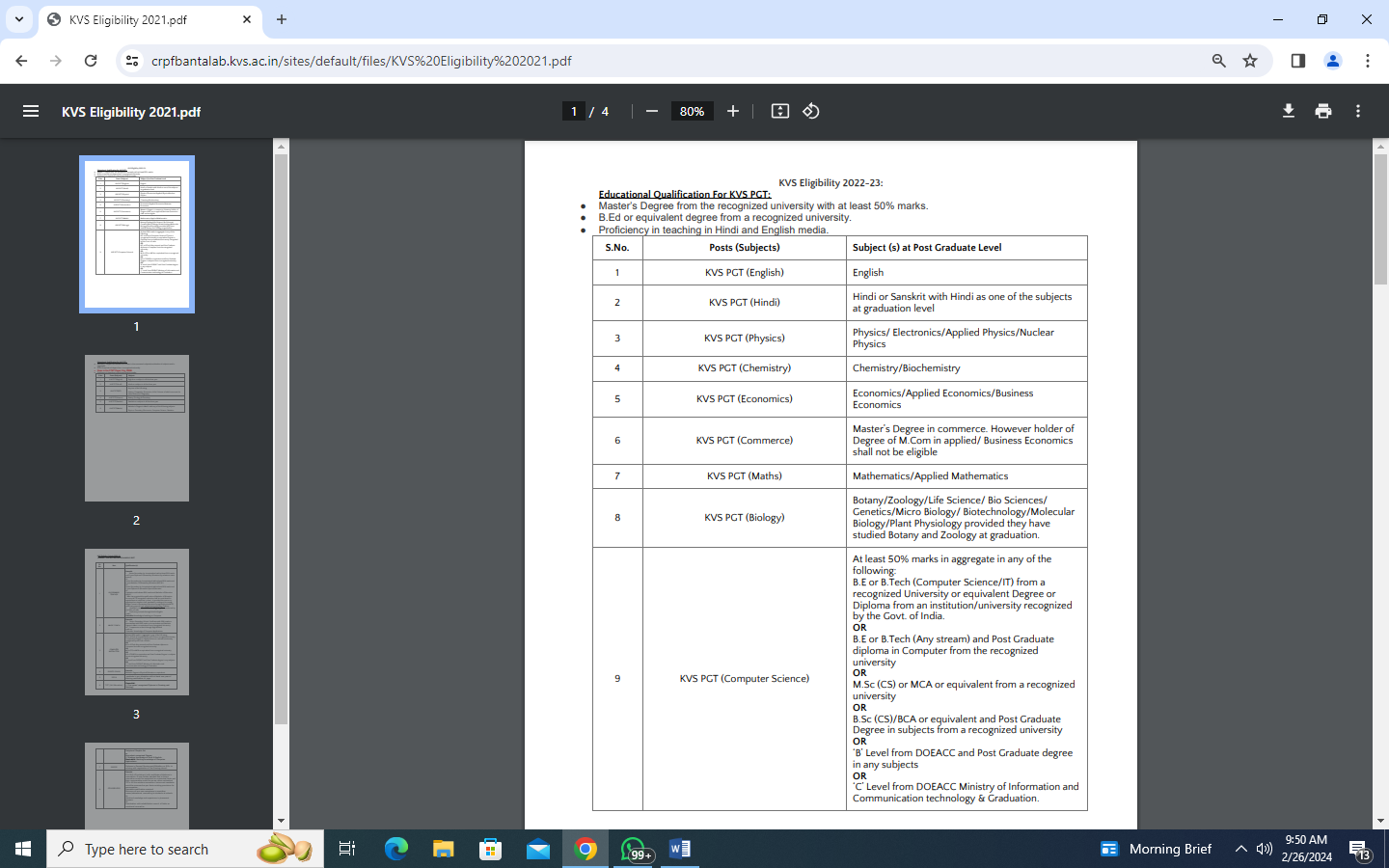 Dance coach:-Music & Dance Bachelor’s Degree in Music & Dance or Coach equivalent from a recognized University        For PRT MUSIC :-         Essential: A) Senior Secondary School Certificate with 50% marks or Intermediate with 50%     marks or its equivalent and Bachelor Degree in Music or equivalent from a recognized University.         B) Competence to teach through English & Hindi media.          Desirable: - Knowledge of Computer Applications.INSTRUCTIONS TO THE CANDIDATES FOR THE POST OF MUSIC/ COACH     *For the post of MUSIC/ COACH the candidate who have obtained Diploma in Music are not    eligible to apply.     10) For PRT:-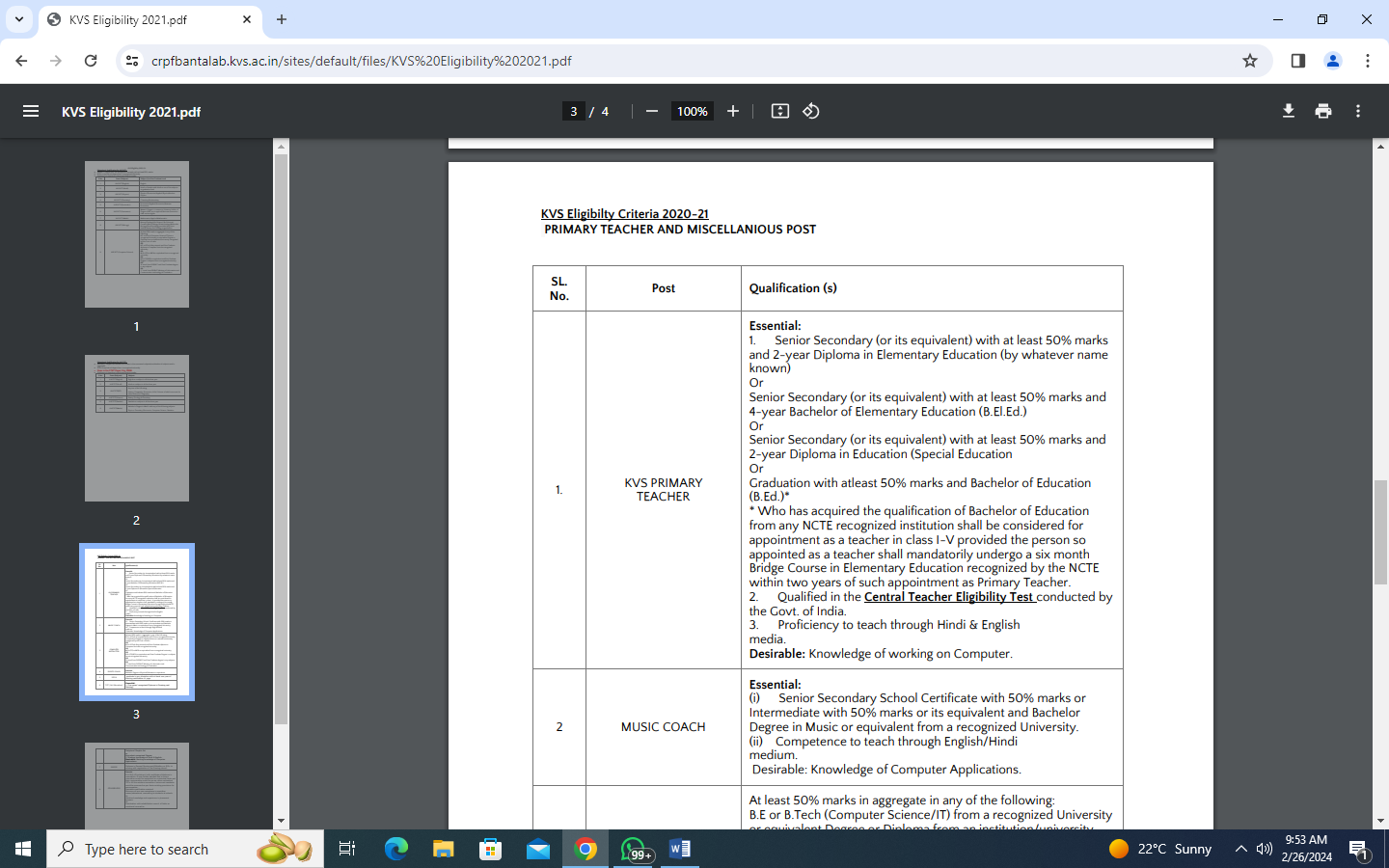 For Computer Instructor:-Essential :At-least 50 % marks in aggregate in any of the following;B.E or B. Tech. (Computer Science/IT)/BCA/MCA/M.Sc. (Computer Science)/ M.Sc. (Electronics with Computer Science component)/ M.Sc. (IT)/B.Sc. (Computer Science ) from a recognized University.ORBachelor’s/ Master degree in any Science subject/ Mathematics from recognized University with Post Graduate Diploma in Computer Application from government recognized University/ institute.ORPost Graduate degree in any subject with Post Graduate Diploma in Computer Application from government recognized University/ institute / ‘A’ Level from ‘DOEACC’Proficiency in teaching in Hindi and English media. Desirable :  Knowledge of Tux Paint, Libre Office, Scratch, Python Turtle, Python.11) For Special Educators:-Elementary (primary and upper primary):1.XII passed and two year D.Ed. Special education in any of the category of disability.OR      2.XII passed and one year diploma in special education (DSE) in any of the category disability.OR     3.Diploma in community based rehabilitation (DCRB) with six months certificate course in   education of children with special needs.OR     4.Post graduate diploma in community based rehabilitation with six months certificate course in education of children with special needs.OR      5.Diploma in Multi rehabilitation worker with six months certificate course in education of children with special needsOR      6.Junior diploma in teaching the deafOR     7.Primary level teacher teaching course in visual impairment.OR    8.Diploma in vocational rehabilitation mental retardation (DVR-MR)/ diploma in vocational training and employment mental retardation (DVTE-MR) with six months certificate course in education of children with special needs.OR    9.Diploma in hearing language and speech with six months certificate course in education  of children with special needs.OR    10.XII passed with RCI recognized qualification for minimum one year duration and six months with special needs.OR    11.Any other equivalent qualification approved by RCI.       (B)Secondary and senior Secondary:Graduate with B.Ed. (special education).ORB.Ed. (General) with one year diploma in special education.ORB.Ed. (General) with two-year diploma in special education.ORB.Ed. (General) with Post Graduate Professional Diploma in Special Education (PGPD)                                          ORB.Ed. Special Education and Post Graduate Professional Certificate in Special Education (PGPC).ORPG Diploma in Special Education (Mental Retardation)ORPG Diploma in Special Education (Multiple Disabilities: Physical and Neurological). ORPG Diploma in Special Education (Loco rnotor Impairment and Cerebral Palsy).ORSecondary Level Teacher Training Course in Visual Impairment.ORSenior Diploma in Teaching the Deaf.ORBA/ B.Ed. in Visual Impairment.ORAny other equivalent qualification approved by RCI.©For other Posts:-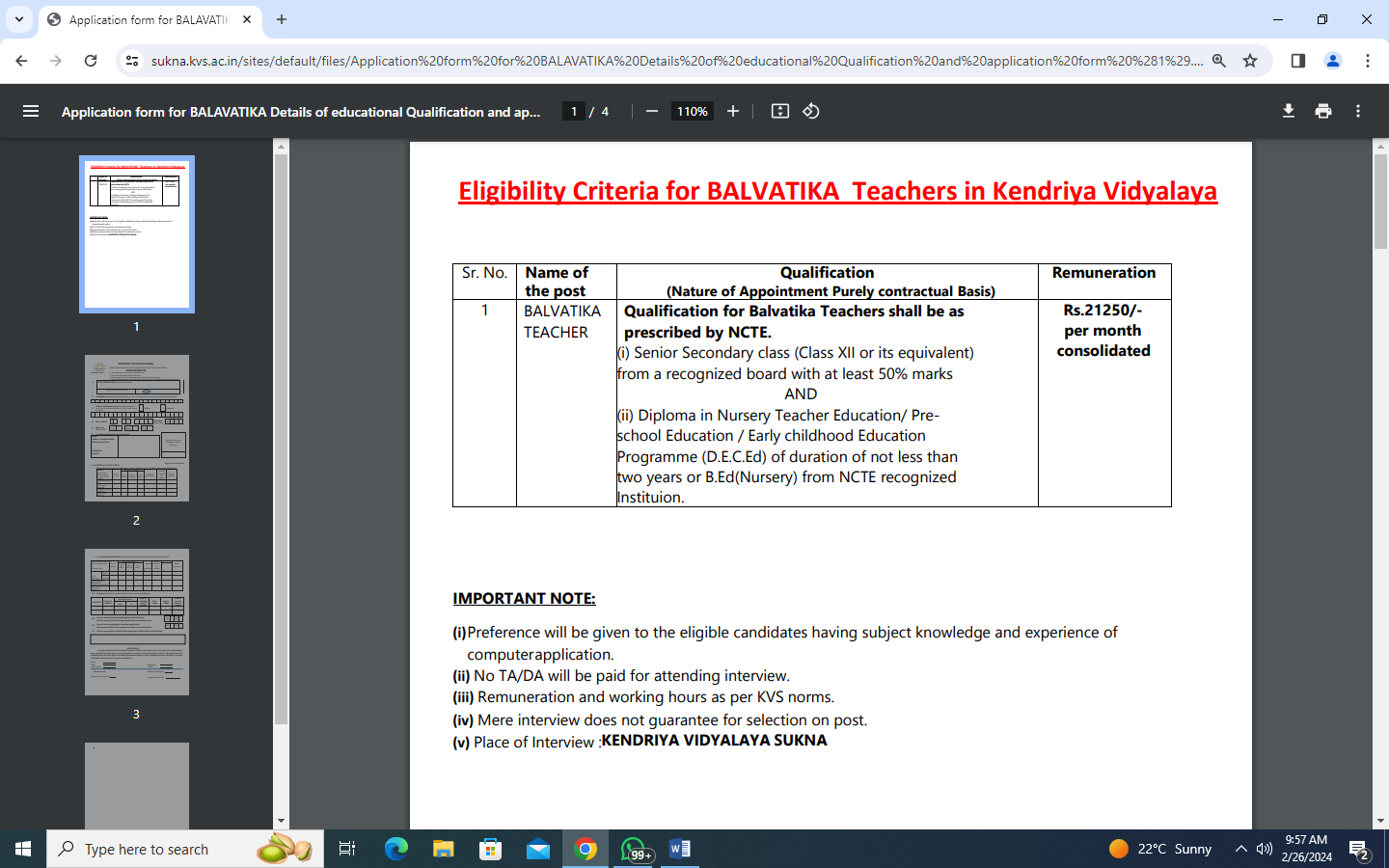 Sn. Name of the postQualification1.Sports CoachDiploma	from NSNIS in Specific Sports advertised/B.P.Ed./ Graduation in Physical Education/represented at National level /Inter university level. Any equivalent coaching experience of recognized institution.2.Yoga   teacherGraduation in any subject or equivalent from a recognized University.One year Training in Yoga from a recognized Instt.3.CounsellorEssential:B.A. / B.Sc. (Psychology) with Certificate of Diploma in Counselling from a recognized college or University.Desirable:Minimum of one year Experience in providing career educational counseling to students at schools.ORWorking knowledge and experience in Placement bureaus.ORRegistration with rehabilitation council of India as Vocational Counselor.4.NurseThree year Diploma in General Nursing and Midwifery or B.Sc. in nursing from recognized institution.